ПОСТАНОВЛЕНИЕот  02 декабря 2019 года                                                                                         № 945    пос. КизнерОб утверждении    Порядка    определения   объема и условий предоставления субсидий на иные цели бюджетным      и       автономным      учрежденияммуниципального образования «Кизнерский район»В соответствии с абзацем вторым пункта 1 статьи 78.1 Бюджетного кодекса Российской Федерации Администрация муниципального образования «Кизнерский район» ПОСТАНОВЛЯЕТ:1.Утвердить прилагаемый Порядок определения объема и условий предоставления субсидий на иные цели бюджетным и автономным учреждениям муниципального образования «Кизнерский район».2. Настоящее Постановление вступает в силу с момента подписания.3. Постановление Администрация муниципального образования «Кизнерский район» № 711 от 09 августа 2012 года «Об утверждении Порядка определения объема и условий предоставления субсидий на иные цели бюджетным и автономным учреждениям муниципального образования «Кизнерский район» признать утратившим силу.Глава муниципальногообразования  «Кизнерский район»                                                              А.И. ПлотниковПриложениек ПостановлениюАдминистрации муниципального образования «Кизнерский район»                                                                                               от  02.12.2019 г.  N 945 ПОРЯДОКОПРЕДЕЛЕНИЯ ОБЪЕМА И УСЛОВИЙ ПРЕДОСТАВЛЕНИЯ СУБСИДИЙНА ИНЫЕ ЦЕЛИ БЮДЖЕТНЫМ И АВТОНОМНЫМ УЧРЕЖДЕНИЯМ МУНИЦИПАЛЬНОГО ОБРАЗОВАНИЯ «КИЗНЕРСКИЙ РАЙОН» 1. Настоящий Порядок устанавливает процедуру определения объема и условий предоставления субсидий из бюджета муниципального образования «Кизнерский район» бюджетным и автономным учреждениям муниципального образования «Кизнерский район» на иные цели (далее - субсидии).2. Субсидии бюджетным и автономным учреждениям муниципального образования «Кизнерский район» (далее – муниципальные учреждения, муниципальное учреждение) предоставляются в целях дополнительного финансового обеспечения (возмещения) расходов, связанных с осуществлением уставной деятельности, на финансовое обеспечение (возмещение) расходов, не учтенных при расчете субсидий на финансовое обеспечение выполнения ими муниципального задания, за исключением субсидий на осуществление капитальных вложений в объекты капитального строительства собственности муниципального образования «Кизнерский район» или приобретение объектов недвижимого имущества в собственность муниципального образования «Кизнерский район».3. Объем субсидий определяется исполнительным органом местного самоуправления, осуществляющим функции и полномочия учредителя муниципального учреждения (далее - учредитель).Для определения объема субсидий муниципальное учреждение направляет заявку учредителю, расчет и финансово-экономическое обоснование размера субсидии.Расчет и финансово-экономическое обоснование заявленного размера субсидии должны содержать в том числе:информацию о стоимости планируемых к приобретению муниципальным учреждением основных средств с указанием технических характеристик, подтверждаемую коммерческими предложениями поставщиков (не менее трех), полученными на основании направленных запросов;информацию о сроках и стоимости работ по текущему и капитальному ремонту имущества муниципального учреждения, подтвержденную предварительными сметами расходов;иную информацию, подтверждающую потребность муниципального учреждения в предоставлении субсидии на иные цели, указанные в пункте 2 настоящего Порядка.4. Предоставление субсидий муниципальным учреждениям осуществляется учредителем в соответствии со сводной бюджетной росписью, в пределах бюджетных ассигнований, предусмотренных на указанные цели решением районного Совета депутатов о бюджете муниципального образования «Кизнерский район» на очередной финансовый год и плановый период.5. Операции со средствами субсидий, предоставленных муниципальным учреждениям муниципального образования «Кизнерский район», учитываются на отдельных лицевых счетах указанных учреждений, открытых в Управлении финансов Администрации муниципального образования «Кизнерский район».6. Субсидии предоставляются на основании заключенных между учредителями и муниципальными учреждениями соглашений о предоставлении субсидий(далее – соглашение), в которых должны быть определены:1) целевое назначение субсидии;2) объем, сроки, условия и периодичность предоставления;3)обязательства муниципального учреждения по целевому использованию субсидии;4) перечень документов, необходимый для предоставления субсидии;5) обязательства муниципального учреждения по обеспечению прав учредителя, Министерства финансов Удмуртской Республики, Государственного контрольного комитета Удмуртской Республики, Управления финансов Администрации муниципального образования «Кизнерский район» на проведение проверки целевого использования и выполнения условий предоставления субсидии;6) основания и условия изменения учредителем объема субсидий;7) обязательства муниципального учреждения по возврату суммы средств субсидии в случае установления факта нарушения целевого назначения и условий, установленных при ее предоставлении;8) порядок и сроки предоставления отчетности получателем субсидии;9) ответственность муниципального учреждения за достоверность сведений, содержащихся в документах, предоставленных им для получения субсидии;10) ответственность за несоблюдение сторонами условий соглашения;11) порядок расторжения соглашения.К соглашению прикладываются расчет и финансово-экономическое обоснование размера субсидии, являющиеся неотъемлемой частью соглашения.7. Санкционирование оплаты денежных обязательств муниципальных учреждений, источником финансового обеспечения которых являются субсидии, осуществляются в порядке, установленном Управлением финансов Администрации муниципального образования «Кизнерский район».8. Остаток субсидии, образовавшийся в результате экономии по итогам осуществления закупок товаров, работ, услуг, подлежит взысканию в бюджет муниципального образования «Кизнерский район» в порядке, установленном Управлением финансов Администрации муниципального образования «Кизнерский район».Неиспользованные по состоянию на 1 января текущего финансового года остатки  субсидии, за исключением остатка субсидии, указанного в абзаце первом настоящего пункта, могут быть использованы муниципальным учреждением в текущем финансовом году на те же цели при принятии учредителем до 1 марта текущего финансового года решения о наличии потребности в остатках субсидии, согласованного с Управлением финансов Администрации муниципального образования «Кизнерский район» (далее – решение о наличии потребности в остатках субсидии).Решение о наличии потребности в остатках субсидии в размере, не превышающем размер неисполненных денежных обязательств муниципальных учреждений, принимается на основе обязательств:принятых до начала текущего финансового года;подлежащих принятию в текущем финансовом году, в случае размещения до 1 января текущего финансового года извещения об осуществлении закупки товаров, работ, услуг в единой информационной системе в сфере закупок либо направления приглашения принять участие в определении поставщика (подрядчика, исполнителя), проектов контрактов в соответствии с законодательством Российской Федерации о контрактной системе в сфере закупок товаров, работ, услуг для обеспечения государственных и муниципальных нужд.Неиспользованные по состоянию на 1 января текущего финансового года остатки  субсидии, в отношении которых учредителем не принято решение о наличии потребности в направлении их на те же цели, подлежат взысканию в бюджет муниципального образования «Кизнерский район» в порядке, установленном Управлением финансов Администрации муниципального образования «Кизнерский район», с учетом требований установленных Министерством финансов Российской Федерации.9. Контроль за достоверностью отчетных данных, на основании которых определяется объем предоставляемой субсидии, возлагается на учредителя.Администрациямуниципального образования «Кизнерский район»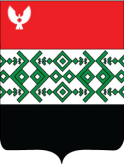 «Кизнер ёрос» муниципал кылдытэтлэн администрациез